作品分组____________  作品编号____________  (由主办方填写)第十届全国大学生过程装备实践与创新大赛研究报告课题名称                               参赛学校                               所在学院                               参赛成员                               指导教师                               递交日期：     年    月    日（空一行，小四宋体，单倍行距，段前段后均为零）你的课题的题目（三号黑体居中）摘  要这一段是内容摘要。以提供文章内容梗概为目的；不加评论和补充解释，简明、确切地记述文章内容的短文。摘要是文章内容的要点，帮助读者了解文章的主要内容。摘要主要有三个要素：目的、方法、结果。目的━━研究、研制、考察等的前提、目标和任务涉及的主题范围。方法━━应用的原理、条件、材料、工艺、装备、程序等。结果━━试验、研究、观察的结果、数据，被确定的关系，得到的效果、性能等。撰写摘要时需注意：要如实客观；要着重创新点；要排除常识性内容；要避免简单重复题名；要采用第三人称，不用本文、作者等主语。摘要也是文摘数据库收录的对象，摘要后要有关键词，以方便读者检索到这篇文章。关键词：关键词一；关键词二；关键词三注：格式要求中“段前段后空的行数”是通过段落调整的，而不是通过回车产生的空白行。目  录（三号黑体居中排列）（三号黑体1.25倍行距居中，空一行）第一章 标题1（小四号黑体顶格，1.25倍行距）………………………………….31.1 节名，标题2（小四宋体加粗，缩进1个字符，1.25倍行距）…………… 31.1.1 小节名，标题3（小四宋体，缩进2个字符，1.25倍行距）…………..3第二章  标题1（小四号黑体顶格，1.25倍行距）………………………………32.1 节名，标题2（小四宋体加粗，缩进1个字符，1.25倍行距）……………..32.1.1 小节名，标题3（小四宋体，缩进2个字符，1.25倍行距）……………3第N章  标题1（小四号黑体顶格，1.25倍行距）………………………………3参考文献…………………………………………………………………………………….4致谢………………………………………………………………………………………….4注：目录可自动生成，右键在目录区域，选择更新域，就可以更新目录了。章节必须使用所规定的章节样式（标题1、2、3），才能正确更新目录域。目录可以无，也可以自己编辑，上面的目录仅供参考。（空一行，小四宋体，单倍行距，段前段后均为零）第一章  标题4号黑体居中（段前后各0.5行；标题1）1.1  节名（小四宋体加粗顶格排；标题2）1.1.1  小节名（小四宋体顶格排；标题3）正文内容采用小四宋体，缩进2个字。采用多倍行距中的1.25倍行距，数字及英文采用Times New Roman。页面设置：上下左右，均为2.5厘米。版式：页眉1.5 厘米，页脚 1.75厘米，页码位于页面底端，外侧。段前段后均为0行。第二章  标题，4号黑体居中（段前后各0.5行；标题1）2.1 节名2.1.1 小节名正文内容采用小四宋体，1.25倍行距，数字及英文采用Times New Roman。页面设置：上下左右，均为2.5厘米。版式：页眉1.5 厘米，页脚 1.75厘米，页码位于页面底端，外侧。段前段后均为0行。表2.1 表头名称（五号黑体居中，单倍行距）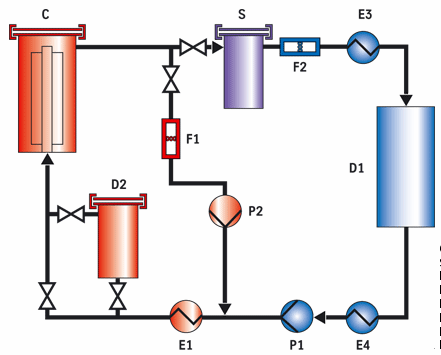 图2.1 图名（五号黑体居中，单倍行距）这里是正文。正文内容缩进2个字，采用小四宋体，多倍行距中的1.25倍行距。其中的数字与英文字母采用Times New Roman。正文的段前段后都不用空行。正文内容；正文内容。正文内容，正文内容；正文内容。正文内容，正文内容；正文内容。正文内容，正文内容；正文内容。正文内容，正文内容；正文内容。正文内容，正文内容；正文内容。正文内容，正文内容；正文内容。正文内容，正文内容；正文内容。正文内容，正文内容；正文内容。参考文献[1] 作者姓名，作者姓名，作者姓名，文献题名，刊物名称，卷，期，页，发表年份[2] Ranade V V, Perrade M, Xuereb C, Sauze N LE, Bertrand J. Influence of Gas Flow Rate on the Structure of Trailing Vortices of a Rushton Turbine: PIV Measurements and CFD Simulations [J]. Trans IChemE, 2001, 79 (Part A): 957-964.[3] Lane G L, Schwarz M P, Evans G M. Predicting Gas-Liquid Flow in a Mechanically Stirred Tank [J]. Apply Mathematical Modeling, 2002, 26: 223-235. [14] 致谢致谢内容。致谢中不能出现指导教师的名字。小四宋体，1.25倍行距。注：致谢及参考文献均为标题一表格样张栏目栏目表内文字用五号宋体单倍行距×表格宽度、高度可以按照需要进行调整××××××××××××××××××